от 26.02.2015 г. № 128с. Усть-НицинскоеО внесении изменение в решение Думы Усть-Ницинского сельского поселения от 24.11.2014 № 108 «О тарифах на услуги муниципального унитарного предприятия «Север»Заслушав и обсудив информацию директора Муниципального унитарного предприятия «Север» Г.С. Коржавина об утверждении тарифов на услуги МУП «Север» на 2015 год, Дума Усть-Ницинского сельского поселения РЕШИЛА:Внести изменение в тарифы, утвержденные решением Думы Усть-Ницинского сельского поселения от 24.11.2014 № 108 «О тарифах на услуги муниципального унитарного предприятия «Север»:  пункт 7 изложить в следующей редакции:«Вывоз твердых бытовых отходовСтоимость 1 часа рабочего времениМТЗ-82 (с телегой, с лопатой)                                           839-80 рублейСтоимость 1 часа рабочего времениМТЗ-82 (с ковшом, с лопатой)	                                           950-81 рублейИтого:Средняя стоимость 1 часа                                                  895,30 рублейТарифы по вывозу ТБО:с. Усть-Ницинское                                                              50 рублейс. Краснослободское                                                           65 рублейс. Липчинское                                                                      65 рублей»    2. Опубликовать настоящее решение в «Информационном вестнике Усть-Ницинского сельского поселения».    3. Контроль за исполнением данного решения возложить на  комиссию по аграрным  вопросам, строительству, жилищно-коммунальному хозяйству (председатель Востриков Ю.И.).Глава Усть-Ницинскогосельского поселения                                                                     К.Г. Судакова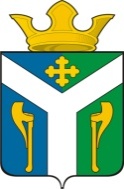 ДУМАУсть – Ницинского сельского поселенияСлободо – Туринского муниципального районаСвердловской области